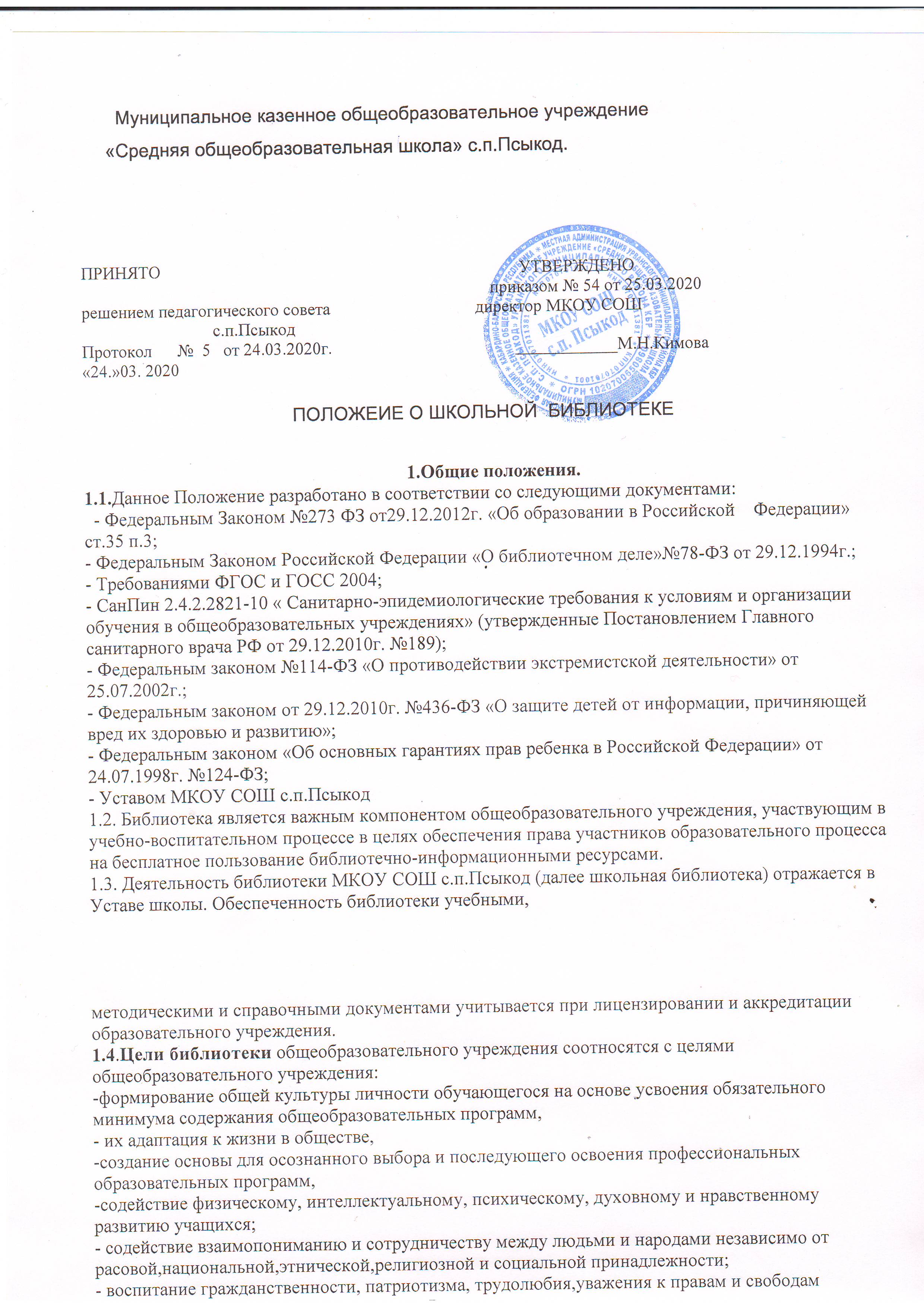 - способствовать реализации права обучающихся на свободный выбор мнений и убеждений, обеспечивать развитие способностей каждого человека, формирование и развитие в соответствие с принятым в семье и обществе духовно-нравственными и социокультурными ценностями;- формирование здорового образа жизни.1.5. Библиотека руководствуется в своей деятельности федеральными законами, указами и распоряжениями Президента Российской Федерации, постановлениями и распоряжениями Правительства Российской Федерации и исполнительных органов субъектов РФ, решениями соответствующего органа управления образованием, уставом общеобразовательного учреждения, положением о библиотеке, утвержденным директором общеобразовательного учреждения.1.6.Деятельность библиотеки основывается на принципах демократии, гуманизма, общедоступности, приоритета общечеловеческих ценностей, гражданственности, свободного развития личности. МКОУ СОШ с.п.Псыкод несет ответственность за доступность и качество библиотечно-информационного обслуживания библиотеки.Порядок пользования источниками информации, перечень основных услуг и условия их предоставления определяются положением о библиотеке общеобразовательного учреждения правилами пользования библиотекой, утвержденными руководителем общеобразовательного учреждения.1.7. В соответствии с Федеральным законом «О противодействии экстремистской деятельности» №114-ФЗ от 25 июля 2002г. в школьной библиотеке запрещено распространение, производство, хранение и использование литературы экстремистской направленности.1.8. Закон предусматривает экстремистские материалы как предназначенные для обнародования документы, либо информация на иных носителях, призывающие к осуществлению экстремистской деятельности ,либо обосновывающие или оправдывающие необходимость осуществления такой деятельности, в том числе труды руководителей национал-социалистической рабочей партии Германии, фашистской партии Италии, публикации, обосновывающие или оправдывающие национальные и (или) расовое превосходство либо оправдывающие практику совершения военных или иных преступлений, направленных на полное или частичное уничтожение какой-либо этнической, социальной, расовой, национальной или религиозной группы. При этом к экстремистской деятельности закон относит, помимо прочего, «массовое распространение заведомо экстремистских материалов, а равно их изготовление или хранение в целях массового распространения», а также финансирование и «иное содействие» этим действиям.1.9.Библиотекарь ежеквартально проводит сверку имеющихся в фондах библиотеки документов с Федеральным списком экстремистских материалов, изымает их из оборота библиотеки.1.10. В соответствии с Федеральным законом РФ от 29.12.2010г. №436 «О защите детей от информации, причиняющий вред их здоровью и развитию», Федеральным законом от 29.07.2013г. №135-ФЗ «О внесении изменений в статью 5 Федерального закона «О защите детей от информации, причиняющий вред их здоровью и развитию» библиотекарь выявляет и исключает из открытого доступа отдела обслуживания обучающихся печатные издания, соответствующие знаку информационной продукции 18+.1.11.Организация обслуживания участников образовательного процесса производится в соответствии с правилами техники безопасности и противопожарными, санитарно-гигиеническими требованиями.2.Основные задачи.Основными задачами библиотеки являются:2.1.Обеспечение участникам образовательного процесса — обучающимся,педагогическим работникам, родителям (иным законным представителям)обучающихся (далее — пользователям) — доступа к информации, знаниям, идеям,культурным ценностям посредством использования библиотечно-информационных ресурсов общеобразовательного учреждения на различных носителях: бумажном (книжный фонд, фонд периодических изданий), магнитном (фонд аудио- и видеокассет), цифровом (CD-диски), коммуникативном (компьютерные сети) и иных носителях;2.2. Воспитание в школьной среде мировоззрения и духовно-нравственной атмосферы этнокультурного взаимоуважения, основанных на принципах уважения прав и свобод человека, стремления к межэтническому миру и согласию, готовности к диалогу. В целях противодействия экстремистской деятельности, в пределах своей компетентности, осуществляет профилактические, в том числе воспитательные, пропагандистские меры, направленные на предупреждение экстремистской деятельности. Распространение среди читателей библиотеки информационных материалов, содействующих повышению уровня толерантного сознания школьников. С этой целью наложен запрет на распространение литературы экстремистской направленности и иной информации, негативно влияющей на несовершеннолетних.2.3. Воспитание культурного и гражданского самосознания, помощь в социализации обучающегося, развитии его творческого потенциала;2.4.Формирование навыков независимого библиотечного пользователя, обучение  поиску, отбору и критической оценке информации;2.5.Совершенствование предоставляемых библиотекой услуг на основе внедрения новых информационных технологий и компьютеризации библиотечно-информационных процессов, формирование комфортной библиотечной среды.2.6. Защита детей от информации, причиняющей вред их здоровью и развитию.3. Основные функции.Для реализации основных задач библиотека:3.1.Формирует фонд библиотечно-информационных ресурсов общеобразовательного учреждения:-комплектует универсальный фонд учебными, художественными, научными, справочными, педагогическими и научно-популярными документами на традиционных и нетрадиционных носителях информации;-пополняет фонд информационными ресурсами сети Интернет, базами и банками данных других учреждений и организаций; аккумулирует фонд документов, создаваемых в общеобразовательном учреждении (публикаций и работ педагогов общеобразовательного учреждения, лучших научных работ и рефератов обучающихся и др.);-осуществляет размещение, организацию и сохранность документов;- обеспечивает защиту детей от вредной для их здоровья и развития информации.3.2. Осуществляет сверку поступающих в библиотеку документов (на любых носителях) с Федеральным списком запрещенных материалов экстремистского содержания не реже 2 раз в год и по мере поступления новой литературы. При обнаружении запрещенных материалов экстремистского содержания составляется акт с целью недопущения попадания их в фонд открытого доступа. Отдел автоматизации проводит регулярно, не реже 1 раза в квартал, работу по блокированию доступа с компьютеров, установленных в библиотеке, к сайтам и электронным документам, включенным в «Федеральный список экстремистских материалов.3.3.Создает информационную продукцию:-осуществляет аналитико-синтетическую переработку информации;-организует и ведет справочно-библиографический аппарат: каталоги (алфавитный, систематический), картотеки (систематическую картотеку статей, тематические картотеки), электронный каталог, базы данных по профилю общеобразовательного учреждения;-разрабатывает рекомендательные библиографические пособия (списки, обзоры, указатели и т.п.);-обеспечивает информирование пользователей об информационной продукции;3.4.Осуществляет дифференцированное библиотечно-информационное обслуживание обучающихся:-предоставляет информационные ресурсы на различных носителях на основе изучения их интересов и информационных потребностей;-создает условия для реализации самостоятельности в обучении, познавательной, творческой деятельности с опорой на коммуникацию, способствует развитию навыков самообучения (участие в сетевых олимпиадах, телекоммуникационных проектах в системе дистанционного обучения);-организует обучение навыкам независимого библиотечного пользователя и потребителя информации, содействует интеграции комплекса знаний, умений и навыков работы с книгой и информацией;-оказывает информационную поддержку в решении задач, возникающих в процессе их учебной, самообразовательной и досуговой деятельности;-организует массовые мероприятия, ориентированные на развитие общей и читательской культуры личности, содействует развитию критического мышления;-содействует членам педагогического коллектива и администрации учреждения в организации образовательного процесса и досуга обучающихся (просмотр видеофильмов, CD-дисков, презентации развивающих компьютерных игр);-руководит воспитательной работой с книгой в группах продленного дня, в классах компенсирующего обучения, в коррекционных классах (при их наличии);- не допускает обучающихся к Интернет-ресурсам, электронным документа экстремистского характера.3.5.Осуществляет дифференцированное библиотечно-информационное обслуживание педагогических работников:-выявляет информационные потребности и удовлетворяет запросы, связанные с обучением, воспитанием и здоровьем детей;-выявляет информационные потребности и удовлетворяет запросы в области педагогических инноваций и новых технологий;-содействует профессиональной компетенции, повышению квалификации, проведению аттестации;-создает банк педагогической информации как основы единой информационной службы общеобразовательного учреждения, осуществляет накопление, систематизацию информации по предметам, разделам и темам;-организует доступ к банку педагогической информации на любых носителях, просмотр электронных версий педагогических изданий;-осуществляет текущее информирование (дни информации, обзоры новых поступлений и публикаций), информирование руководства общеобразовательного учреждения по вопросам управления образовательным процессом;-поддерживает деятельность педагогических работников в области создания информационных продуктов (документов, баз данных, веб-страниц и т.п.);-способствует проведению занятий по формированию информационной культуры, является базой для проведения практических занятий по работе с информационными ресурсами;3.6.Осуществляет дифференцированное библиотечно-информационное обслуживание родителей (иных законных представителей) обучающихся:-удовлетворяет запросы пользователей и информирует о новых поступлениях в библиотеку, в том числе способствующих реализации ФГОС НОО и ООО;-консультирует по вопросам организации семейного чтения, знакомит с информацией по воспитанию детей;-консультирует по вопросам учебных изданий для обучающихся.                 4. Организация деятельности библиотеки.Наличие укомплектованной библиотеки в общеобразовательном учреждении обязательно. Частичная централизация библиотечно-библиографических процессов в межшкольных библиотечных объединениях проводится по приказу органов управления образованием.  4.1.Структура  школьной библиотеки: абонемент, читальный зал может включать отделы учебников, информационно-библиографической работы, фонд и специализированный зал работы с мультимедийными и сетевыми документами, видеостудию, мини-издательский комплекс, множительную технику и др.4.2.Библиотечно-информационное обслуживание осуществляется на основе библиотечно-информационных ресурсов в соответствии с учебным и воспитательнымпланами общеобразовательного учреждения, программами, проектами и планом работы библиотеки.4.3.Библиотека вправе предоставлять платные библиотечно-информационные услуги, перечень которых определяется Уставом общеобразовательного учреждения.4.4.Благотворительная помощь, полученная библиотекой в виде целевых средств на комплектование фонда и закупку оборудования, не влечет за собой снижения нормативов и(или) абсолютных размеров финансирования из бюджета общеобразовательного учреждения.Денежные средства за сданную библиотекой макулатуру расходуются на улучшение материально-технической базы библиотеки, подписку профессиональных изданий, комплектование фонда документов.4.5.В целях обеспечения модернизации библиотеки в условиях информатизации образования и в пределах средств, выделяемых учредителями, общеобразовательное учреждение обеспечивает библиотеку:-гарантированным финансированием комплектования библиотечно-информационных ресурсов (учебников, учебных пособий, документов на традиционных носителях) в смете учреждения выводится отдельно;-необходимыми служебными и производственными помещениями в соответствии со структурой библиотеки и нормативами по технике безопасности эксплуатации компьютеров (отсутствие высокой влажности, запыленности помещения, коррозионно- активных примесей или электропроводящей пыли) и в соответствии с положениями СанПиН;-современной электронно-вычислительной, телекоммуникационной и копировально- множительной техникой и необходимыми программными продуктами;-ремонтом и сервисным обслуживанием техники и оборудования библиотеки;-библиотечной техникой и канцелярскими принадлежностями4.6.Общеобразовательное учреждение создает условия для сохранности аппаратуры, оборудования и имущества библиотеки.4.7.Ответственность за систематичность и качество комплектования основного фонда библиотеки, комплектование учебного фонда в соответствии с федеральными перечнями учебников и учебно-методических изданий, создание необходимых условий для деятельности библиотеки несет руководитель общеобразовательного учреждения в соответствии с уставом учреждения.4.8.Контроль за фондом библиотеки (материалы экстремистского характера),электронными документами, интернет-сайтами(доступ к которым возможен с компьютеров, установленных в библиотеке) и Интернет-ресурсами осуществляет ответственный за информатизацию школы (доступ заблокирован фильтром)4.9. не реже одного раза в квартал ответственный сверяет имеющийся библиотечный фонд  и поступающую литературу с федеральным списком экстремистских материалов Министерства Юстиции  РФ.4.10.Происходит систематическое информирование читателей о деятельности библиотеки, в том числе через школьный сайт.4.11.Ссылка на Федеральный список экстремистских материалов размещена на школьном сайте в разделе Библиомедиацентр (Сайт Министерства юстиции РФ).4.12.Организуется работа по сохранности библиотечного фонда.4.13.Режим работы библиотеки определяется заведующим библиотекой (библиотекарем) в соответствии с - правилами внутреннего распорядка общеобразовательного учреждения. При определении режима работы библиотеки предусматривается выделение:двух часов рабочего времени ежедневно на выполнение внутри библиотечной работы;одного раза в месяц — санитарного дня, в который обслуживание пользователей не производится;	*не менее одного раза в месяц — методического дня.4.14.В целях обеспечения рационального использования информационных ресурсов в работе с детьми и юношеством библиотека общеобразовательного учреждения взаимодействует с другими библиотеками школ, района, города.- 5. Управление. Штаты.5.1.Управление библиотекой осуществляется в соответствии с законодательством Российской Федерации, субъектов РФ и Уставом общеобразовательного учреждения.5.2.Общее руководство деятельностью библиотеки осуществляет руководитель общеобразовательного учреждения.5.3.Руководство библиотекой осуществляет заведующий библиотекой (библиотекарь), который несет ответственность в пределах своей компетенции перед обществом и руководителем общеобразовательного учреждения, обучающимися, их родителями (иными законными представителями) за организацию и результаты деятельности библиотеки в соответствии с функциональными обязанностями, предусмотренными квалификационными требованиями, трудовым договором и Уставом общеобразовательного учреждения.5.4.Заведующий библиотекой  (библиотекарь) назначается руководителем общеобразовательного учреждения, может являться членом педагогического коллектива, имеющий необходимую профессиональную подготовку, и входить в состав педагогического совета общеобразовательного учреждения.5.5.Заведующий библиотекой (библиотекарь) разрабатывает и представляет руководителю общеобразовательного учреждения на утверждение следующие документы:а)	положение о библиотеке, б)правила пользования библиотекой;в)	расписание работы библиотеки;г)	планово-отчетную документацию; д) технологическую документацию.5.6.Порядок комплектования штата библиотеки общеобразовательного учреждения регламентируется его Уставом.5.7.В целях обеспечения дифференцированной работы школьной библиотеки могут вводиться должности – заведующий библиотекой,библиотекарь.5.8. Работники библиотеки должны располагать сведениями о запрещенных книгах и иной печатной продукции,т.е.иметь Федеральный перечень(список) экстремистской литературы.5.9.На работу в библиотеку принимаются лица, имеющие необходимую профессиональную подготовку, соответствующую требованиям квалификационной характеристики по должности и полученной специальности, подтвержденную документами об образовании и (или) квалификации.5.10.Работники библиотек могут осуществлять педагогическую деятельность. Совмещение библиотечно-информационной и педагогической деятельности осуществляется работником библиотеки только на добровольной основе.Трудовые отношения работников библиотеки и общеобразовательного учреждения регулируются трудовым договором, условия которого не должны противоречить Законодательству Российской Федерации о труде.6. Права и обязанности библиотеки.   6.1.Работники библиотеки имеют право:а)	самостоятельно выбирать формы, средства и методы библиотечно- информационного обслуживания образовательного и воспитательного процессов в соответствии с целями и задачами, указанными в Уставе общеобразовательного учреждения и положении о библиотеке общеобразовательного учреждения;б)	проводить в установленном порядке факультативные занятия, уроки и кружки библиотечно-библиографических знаний и информационной культуры;в)	изымать и реализовывать документы из фондов в соответствии с инструкцией по учету библиотечного фонда;г)	определять в соответствии с правилами пользования библиотекой общеобразовательного учреждения, утвержденными руководителем общеобразовательного учреждения, и по согласованию с родительским комитетом виды и размеры компенсации ущерба, нанесенного пользователями библиотеки;д)        иметь ежегодный отпуск и дополнительный оплачиваемый отпуск и в соответствии с Коллективным договором между работниками и руководством образовательного учреждения и другими локальными нормативными актами;е)      быть представленными к различным формам поощрения;ж)	участвовать в соответствии с законодательством Российской Федерации в работе библиотечных ассоциаций или союзов.                            6.2. Работники школьной библиотеки обязаны:а)	обеспечить пользователям возможность работы с информационными ресурсами библиотеки;б)	информировать пользователей о видах предоставляемых библиотекой услуг;в)	обеспечить научную организацию фондов и каталогов;г)	формировать фонды в соответствии с утвержденными федеральными перечнями учебных изданий, образовательными программами общеобразовательного учреждения, интересами, потребностями и запросами всех категорий пользователей;д)	совершенствовать информационно-библиографическое и библиотечное обслуживание пользователей;е)	обеспечивать сохранность использования носителей информации, их систематизацию, размещение и хранение;ж)	обеспечивать режим работы в соответствии с потребностями пользователей и работой общеобразовательного учреждения;з)	отчитываться в установленном порядке перед руководителем общеобразовательного учреждения;и)	повышать квалификацию;й)        иметь в библиотеке федеральный список экстремистских материалов Министерства юстиции Российской Федерации в актуальной редакции; к) принимать меры по регулярной сверке (1 раз в квартал) имеющегося библиотечного фонда и поступающей литературы в библиотеке с федеральным списком экстремистских материалов Министерства юстиции Российской Федерации.                          7. Права и обязанности пользователей библиотеки.      7.1.Пользователи библиотеки имеют право:а)	получать полную информацию о составе библиотечного фонда, информационных ресурсах и предоставляемых библиотекой услугах;б)	пользоваться справочно-библиографическим аппаратом библиотеки;в)	получать консультационную помощь в поиске и выборе источников информации;г)	получать во временное пользование на абонементе и в читальном зале печатные издания, аудиовизуальные документы и другие источники информации;д)	продлевать срок пользования документами;е)	получать тематические, фактографические, уточняющие и библиографические справки на основе фонда библиотеки;ж)	получать консультационную помощь в работе с информацией на нетрадиционных носителях при пользовании электронным и иным оборудованием;з)	участвовать в мероприятиях, проводимых библиотекой;и)	обращаться для разрешения конфликтной ситуации к руководителю общеобразовательного учреждения.                7.2.Пользователи библиотеки обязаны:а)	соблюдать правила пользования библиотекой;б)	бережно относиться к произведениям печати (не вырывать, не загибать страниц, не делать в книгах подчеркиваний, пометок), иным документам на различных носителях, оборудованию, инвентарю;в)	поддерживать порядок расстановки документов в открытом доступе библиотеки, расположения карточек в каталогах и картотеках:г)	пользоваться ценными и справочными документами только в помещении библиотеки;д)          убедиться при получении документов в отсутствии дефектов, а при обнаружении проинформировать об этом работника школьной библиотеки. Ответственность за обнаруженные дефекты в сдаваемых документах несет последний пользователь.е)	получать консультационную помощь в поиске и выборе источников информации;ж)	получать во временное пользование на абонементе и в читальном зале печатные издания, аудиовизуальные документы и другие источники информации;з)	продлевать срок пользования документами;и)	получать тематические, фактографические, уточняющие и библиографические справки на основе фонда библиотеки;к)	получать консультационную помощь в работе с информацией на нетрадиционных носителях при пользовании электронным и иным оборудованием;л)	участвовать в мероприятиях, проводимых библиотекой;м)	обращаться для разрешения конфликтной ситуации к руководителю общеобразовательного учреждения.7.3.Пользователи библиотеки обязаны:	соблюдать правила пользования библиотекой;а)	бережно относиться к произведениям печати (не вырывать, не загибать страниц, не делать в книгах подчеркиваний, пометок), иным документам на различных носителях, оборудованию, инвентарю;б)	поддерживать порядок расстановки документов в открытом доступе библиотеки, расположения карточек в каталогах и картотеках:в)	пользоваться ценными и справочными документами только в помещении библиотеки;г)	убедиться при получении документов в отсутствии дефектов, а при обнаружении, проинформировать об этом работника библиотеки. Ответственность за обнаруженные дефекты в сдаваемых документах несет последний пользователь;д)        за утрату несовершеннолетними читателями произведений печати из библиотечного фонда или причинение им неисполнимого вреда ответственность несут родители (законные представители) или поручители;е)	расписываться в читательском формуляре за каждый полученный документ (исключение: обучающиеся 1—4-х классов);ж)	возвращать документы в библиотеку в установленные сроки;з)	полностью рассчитаться с библиотекой по истечении срока обучения или работы в общеобразовательном учреждении.                                    7.4.Порядок пользования библиотекой:а)	запись обучающихся общеобразовательного учреждения в библиотеку производится по списочному составу класса в индивидуальном порядке, педагогических и иных работников общеобразовательного учреждения, родителей (иных законных представителей) обучающихся — по паспорту;б)	перерегистрация пользователей библиотеки производится ежегодно;в)	документом, подтверждающим право пользования библиотекой, является читательский формуляр,который  фиксирует дату выдачи пользователю документов из фонда библиотеки и их возвращения в библиотеку.7.5.Порядок пользования абонементом:а)	пользователи имеют право получить на дом из многотомных изданий не более двух документов одновременно;б)	максимальные сроки пользования документами:учебники, учебные пособия — учебный год;научно-популярная, познавательная, художественная литература — 14 дней;периодические издания, издания повышенного спроса — 7 дней;в)	пользователи могут продлить срок пользования документами, если на них отсутствует спрос со стороны других пользователей.                          7.6.Порядок пользования читальным залом:а)	документы, предназначенные для работы в читальном зале, на дом не выдаются;б)	энциклопедии, справочники, редкие, ценные и имеющиеся в единственном экземпляре документы выдаются только для работы в читальном зале.7.7.Порядок работы с компьютером, расположенным в библиотеке:а)	работа с компьютером участников образовательного процесса в присутствии сотрудника библиотеки;б)	разрешается работа за одним персональным компьютером не более двух человек одновременно;в)	пользователь имеет право работать с нетрадиционным носителем информации после предварительного тестирования его работником библиотеки;г)	по всем вопросам поиска информации в Интернете пользователь должен обращаться к работнику библиотеки; д) запрещается обращение к ресурсам Интернета, предполагающим оплату и входящим в федеральным список экстремистских материалов Министерства юстиции Российской Федерации;е)	работа с компьютером производится согласно утвержденным санитарно- гигиеническим требованиям.